Муниципальное бюджетное общеобразовательное учреждение«Средняя общеобразовательная школа №15»01.09.2022 г.	№136/8-дПРИКАЗО создании в школе социально-психологической службы (СПС)В соответствии с Законом Российской Федерации «Об образовании» ,Законом Российской Федерации «Об основных гарантиях прав ребенка в Российской Федерации» ,Конвенции ООН о правах ребенка и в целях сохранения ,укрепления здоровья обучающихся и учителей ,профилактику нарушений психического здоровья обучающихся и , содействия развитию личности детей и молодежи в процессе их воспитания , образования и социализацииПРИКАЗЫВАЮ:Создать социально-психологическую службу из числа работающего социального педагога Коваленко Евгении Викторовны, педагога-психолога Сивожелезовой Олеси Андреевны.Назначить руководителем социально-психологической службы педагога-психолога Сивожелезову Олесю Андреевну.Руководителю социально-психологической службы педагогу-психологу Сивожелезовой Олеси Андреевне:-разработать Положение о социально-психологической службе;-составить план работы социально-психологической службы на 2022-2023 учебный год, включив в план неделю социально-психологической службы;-периодически размещать на сайте школы информацию о работе СПС школы.Контроль за исполнением данного приказа возложить на заместителя директора по ВР Алферову Светлану Викторовну.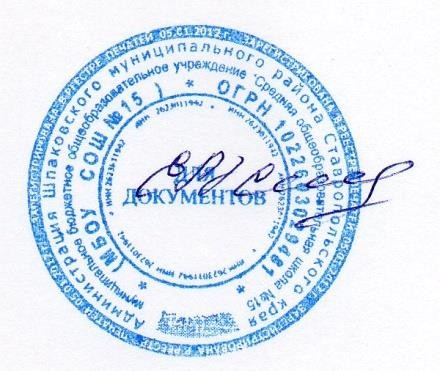 Директор МБОУ СОШ №15	Е.В.СиденкоС содержанием приказа ознакомлена	О.А.Сивожелезова01.09.2022 г.	Коваленко Е.В.